Практическое применение песенного материала на уроках немецкого языка во 2 классе.Тема «Знакомство», урок № 4Цель: Обучающиеся извлекают информацию из звучащего текста.Формируемые УУД: извлечение необходимой информации из прослушанных текстов; (п)осознанное и произвольное построение речевого высказывания в устной форме. (п)уважение к чужой культуре. (л) умение взаимодействовать во время игры в команде (к)1. Учитель проводит игру на знание мужских и женских немецких имён. Игра заключается в том, что он бросает мяч, одновременно называя какое-либо имя. Девочки ловят мяч при назывании только женских имен, мальчики – мужских.2. Затем учитель делит класс на две команды, которые встают лицом к доске в две колонны. На доске крепятся каточки с именами немецких детей: Lukas, Markus, Lina, Tina, Anna, Hanna, Tim, Kim, Sarah, Sandra, Thomas, Toni. Звучит песня «Wie heißt du?». Как только один из учащихся, стоящих первым, слышит в тексте имя, он должен найти его на доске, снять карточку и забрать её себе. Тот ученик, который первым снимет карточку, встает в конец колонны, и игру продолжает следующий участник. Побеждает та команда, которая наберет большее количество карточек к концу песни.Wie heißt du? (3 mal)           Ich heiße Lukas.Wie heißt du? (3 mal)           Ich heiße Lina.Wie heißt du? (3 mal)           Ich heiße Anna.Wie heißt du? (3 mal)           Ich heiße Tim.Wie heißt du? (3 mal)           Ich heiße Sarah.Wie heißt du? (3 mal)           Ich heiße Thomas.3. По окончании конкурса учитель предлагает инсценировать эту пес-ню. Те учащиеся, в руках у которых оказались карточки, берут себе эти име-на. Если окажется так, что имена не соответствуют полу учеников, учитель предоставляет выбор самим ребятам, кому они хотят отдать свою карточку. Учащиеся встают в круг и хором, хлопая в ладоши, поют «Wie heißt du?» 3 раза. Затем по указанию водящего участники с карточками представляются. Тема «Числительные», уроки № 9, 10, 11.Физкультминутка под песню «Eins, zwei, drei und vier»Eins, zwei, drei und vier,drei und vier, drei und vier.Eins, zwei, drei und vier,gib mir die Hand und tanz‘ mit mir!Цели: Обучающиеся запоминают числительные от 1 до 4.Обучающиеся снимают напряжение.Формируемые УУД: Организация учебного взаимодействия в группе (умение распределять роли, договариваться друг с другом и т.д.). (к)Первый урок:  учащиеся встают в круг и хлопают в ладоши. Учитель, находясь в центре, разгибает пальцы в такт словам песни (даёт образец и визуализирует значения отдельных числительных, параллельно обращая внимание учащихся и на особенности счёта в немецкоязычных странах, при котором пальцы не загибаются, как в России, а, наоборот, разгибаются). Когда заканчивается счет, он протягивает руку одному учащемуся и вызывает в центр. Под музыку проигрыша, взявшись за руки, они кружатся. Остальные в это время, тоже взявшись за руки, идут по кругу. Второй раз песню поют все вместе, парами берутся за руки и кружатся. Подсознательно учащиеся запоминают текст, целенаправленно работа по его заучиванию не ведётся. Помимо зрительного и слухового каналов подключается ещё и двигательный канал восприятия информации.Второй урок:  физкультминутка повторяется. На первом куплете учитель выбирает учащегося, который на втором куплете занимает место учителя, и танец повторяется.Третий урок: учитель полностью передаёт свои функции во время физкультминутки обучающимся.Тема «Приветствие», урок № 17Цель: Обучающиеся учатся реагировать в разговоре на вопрос «Как дела?»Формируемые УУД: извлечение необходимой информации из прослушанного текста (п);осознанное построение речевого высказывания в устной форме (п);установление аналогий и причинно-следственных связей (п).выдвижение гипотез и умение обосновывать их. (п)1. На интерактивной доске подготовлены слова приветствия и прощания, которые нужно разместить так, как бы они звучали в диалоге.Guten Tag!                                     Hallo!Auf  Wiedersehen!                     Tschüss!После выполнения учащимися задания на экране между словами приветствия и прощания появляется фигура со знаком вопроса              , обо-значающая некоторое выражение. Учитель дает возможность предположить, что бы это могло значить, и стирает первую букву в слове – появляется буква «W». Учащимся уже знакомы вопросы Wie? Wer? Was?, поэтому некоторые вполне могут догадаться, что здесь один из них. Затем учитель выводит на экран три варианта и раздает карточки с номерами 1, 2, 3: 1. Wer ist das?2. Was ist das?3. Wie geht’s?2. Учащиеся слушают первую часть песни и выбирают правильный ответ.Guten Tag! Guten Tag!Hallo! Wie geht’s? Проверка задания осуществляется с помощью карточек с цифрами, после чего учитель стирает на экране фигуру, под которой учащиеся видят правильный ответ.3. Чтобы учащиеся  догадались о значении выражения «Wie geht’s?», учитель обращается к некоторым из них с вопросом «Наllo, wie geht’s?». Затем выводит на экран три фигуры, под которыми вновь спрятаны слова – ответы на вопрос:               !            !              !   и вновь включает песню. Слова «Danke! Prima! Gut!» детям частично знакомы и повторяются в песне несколько раз подряд, поэтому их несложно запомнить. После прослу-шивания песни учитель вновь обращается с вопросом «Наllo, wie geht’s?» Получив ответы, он стирает на экране данные фигуры. Таким образом, появляется диалог, который он предлагает озвучить.Guten Tag!                                    Hallo!Wie geht es?                                 Danke! Prima! Gut!       Auf  Wiedersehen!                         Tschüss!Здесь учителю необходимо пояснить, что выражения  «Prima!» и «Gut!» одновременно не употребляются. 4. После озвучивания этого диалога учитель с куклой разыгрывает следующий, выделяя соответствующей интонацией новые слова:Guten Tag! Wie geht es dir?                    Hallo! So-so-la-la. Und dir?Es geht. Tschüss!                                                     Tschüss!Затем на интерактивной доске предлагает соединить смайлики и соответствующие им выражения:В заключении учитель раздает учащимся разные смайлики и организует игру «Hallo! Wie geht’s?», в которой участники по цепочке спра-шивают друг друга «Как дела?» и отвечают в соответствии с их смайликом.Тема «Цвета», урок № 3 «Die Post ist da», II часть Первый урок с использованием песни.Цели:Обучающиеся извлекают информацию из звучащего текста;Обучающиеся знакомятся с названиями цветов по-немецки.Формируемые УУД: постановка и формулирование проблемы (п);извлечение необходимой информации из прослушанного текста (п).умение принимать и удерживать учебную задачу (р)1. Учитель демонстрирует конверт и сообщает, что это письмо от Сабины. В конверте находится картинка, изображение на которой можно увидеть, если ее фрагменты раскрасить согласно указанным цветам:1 – schwarz, 2 – weiß, 3 – rot, 4 – gelb, 5 – blau, 6 – grün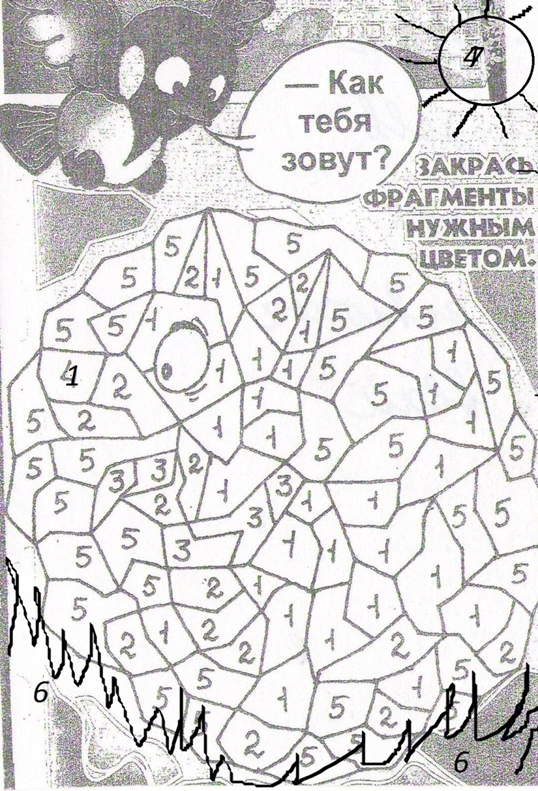 Таким образом, учитель подводит обучающихся к формулированию проблемы: «Как раскрасить картинку?».  Учащиеся не знают названия цветов по-немецки, поэтому возникает мотивация к изучению новых слов. 2. На доске учитель крепит разноцветные фигуры: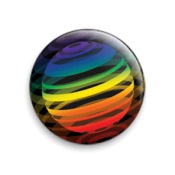 Каждому из учащихся выдается карточка с названием одного цвета (grün, blau, rot, weiß, schwarz, gelb, bunt). Эти карточки во время просмотра видеоклипа на песню «Grün…» учащиеся должны прикрепить рядом с фигурой соответствующего цвета. Название желтого цвета в песне не звучит, поэтому учитель помогает  учащемуся, у которого останется карточка со словом догадаться о его значении.Grün, grün, grün sind alle meine Kleider,Grün, grün, grün ist alles, was ich hab’.Darum lieb ich alles was so grün ist,Weil mein Schatz ein Jäger ist.Blau, blau, blau sind alle meine Kleider,Blau, blau, blau ist alles, was ich hab’.Darum lieb ich alles, was so blau ist,Weil mein Schatz ein Matrose ist.Rot, rot, rot  sind alle meine Kleider,Rot, rot, rot  ist alles, was ich hab’.Darum lieb ich alles, was so blau ist,Weil mein Schatz ein Reiter ist.Weiß, weiß, weiß sind alle meine Kleider,Weiß, weiß, weiß ist alles was ich hab’.Darum lieb ich alles, was so weiß ist,Weil mein Schatz ein Müller ist.Schwarz, schwarz, schwarz sind alle meine Kleider,Schwarz, schwarz, schwarz ist alles, was ich hab’.Darum lieb ich alles, was so schwarz ist,Weil mein Schatz ein Schornsteinfeger ist.Bunt, bunt, bunt sind alle meine Kleider,Bunt, bunt, bunt ist alles, was ich hab’.Darum lieb ich alles, was so bunt ist,Weil mein Schatz ein Maler ist.3. После знакомства с названиями цветов учитель проводит игру на за-поминание «Мемори». Берется набор из 8 пар одинаковых карточек, которые перед началом игры перемешиваются и раскладываются рядами лицевой стороной вниз. На лицевой стороне на фоне определенного цвета написано слово, обозначающее этот  цвет. Каждый игрок переворачивает по 2 карточки одновременно, называя цвета на карточках. Если карточки совпадают, игрок забирает их себе и получает второй ход. Если карточки не совпадают, игрок кладет их на прежнее место, а ход переходит к следующему игроку. Побеждает игрок, набравший наибольшее количество карточек.В конце урока учитель раздает учащимся картинки из конверта и предлагает раскрасить их дома.Тема «Цвета», урок № 4 II частьВторой урок с использованием песни.Цель: Обучающиеся извлекают информацию из звучащего текста.Формируемые УУД: поиск и выделение необходимой информации (п)умение самоконтроля (сличать свой вариант с образцом) (р)1. Учитель напоминает учащимся о песне прошлого урока и рассказывает о том, что  в ней поется о девочках, каждая из которых носит платья только одного определенного цвета, при этом  он вешает на доску картинку с подписью «die Kleider». Затем учитель сообщает, что это связано с профессиями их возлюбленных и раздает каждой паре учащихся набор следующих картинок: 2.Учащиеся проговаривают названия профессий вслух. Затем учитель выдает цветную таблицу, которую во время прослушивания песни учащиеся заполняют картинками подобно игре «Лото». Можно перед прослушиванием попросить учащихся предположить, какой цвет, какой профессии соответствует, а во время прослушивания они будут сравнивать свои варианты с оригиналом.3. Проверку задания можно осуществить с помощью интерактивной доски или презентации. Затем учитель раздает тексты, песня прочитывается и дополняется еще несколькими цветами и профессиями, например: gelb – Postbote, orange – Müllmann, weiß – Doktor, Bäcker, bunt – Clown.Тема «Семья», урок № 3 «Wessen Fotos sind hier?»Цель: Обучающиеся извлекают информацию из звучащего текста.Формируемые УУД: извлечение необходимой информации из прослушанных текстов различных жанров (п);анализ объектов с целью выделения признаков (п).1. Учитель сообщает обучающимся, что к Свену приехали гости:  die Oma, der Opa, der Onkel, die Tante, которые попросили его купить им билеты на обратный путь. Но Свен забыл, названия городов, откуда приехали родст-венники. Можно помочь Свену вспомнить, если послушать песню. 2. Учащиеся получают карточки и прослушивают первую часть песни.Hier ist Opa und hier ist Oma.Wie geht es Ihnen?Geht es Ihnen gut in Berlin?Hier ist mein Onkel und Tante Imgard.Meine Tante aus Bremen.Mein Onkel aus Stuttgart.Затем учитель сообщает, что у тети Свена есть дочь, а у дяди – сын, которые ждут от Свена писем. Имена этих ребят тоже звучат в песне. И вновь учащиеся слушают продолжение песни и отмечают в карточках правильные ответы.Hier ist mein CousinUnd hier ist meine Cousine.Mein Cousin heißt Christoph,Meine Cousine heißt Christine.Проверка правильности выполнения задания выполняется с помощью видеоклипа, где присутствует текст, либо с использованием задания на интерактивной доске.3. После выполнения задания учитель с помощью куклы разыгрывает сценку: его герой сочинил стихотворение про свою семью, но все ли он правильно сделал? Учащиеся получают стихотворение и исправляют ошибки.Ich heiβe SpitzUnd mein Hund heiβt HansMein Vater heiβt FranzMein Opa heiβt OttilieMeine Mutter heiβt RenateMeine Schwester heiβt FritzMeine Oma heiβt BeateDas ist meine Familie.Тема «Семья. Характеристика членов семьи»,урок № 5, повторение темы «Wessen Fotos sind hier?»Цель: Обучающиеся полностью понимают содержание звучащего текста.Формируемые УУД: осознанное и произвольное построение речевого высказывания в устной форме (п);действие сравнения (п);смысловое чтение (п);действие по аналогии; (п)оформление своих мыслей в письменной речи (к).1. Учитель, используя куклу, рассказывает о членах ее семьи: «Меine Mutter ist gut und nett. Wie ist deine Mutter?“ – задает вопрос учащемуся. Затем предложение о папе и снова вопрос и т.д.2. Затем на интерактивной доске учитель предлагает выполнить задание на соответствие немецких слов и их русских эквивалентов.  Задание направлено на развитие у учащихся языковой догадки, поскольку значения слов der Hut, lieb, schlank, zart им не знакомы, но по схожему звучанию с русскими эквивалентами и методом исключения они учатся искать соответствия. Кроме того, в списке имеется только одно существительное, поэтому развивается и умение различать части речи.После этого учитель сообщает: «Сабина сочинила песенку про семью своего друга Свена, но ее младший брат Ули перемешал строчки, которые характеризуют членов семьи. Поможем маленькому проказнику  восстано-вить порядок, чтобы Сабина не ругала его?»  Учитель выдает учащимся первую (левую) часть песни и разрезанную на строчки правую часть,  порядок в которой и нужно восстановить.Проверку можно осуществить также с использованием интерактивной доски. Затем учащиеся выразительно читают получившееся стихотворение. Чтение можно организовать по рядам, т.е. когда каждый ряд хором читает заданную ему строчку и жестами изображают характеристики героев песни. Таким образом, запоминаются новые слова и грамматическая конструкция предложений. 3. Домашнее задание:  изготовить минибук (http://www.minibooks.ch/) с фотографиями либо рисунками членов своей семьи и написать маленькие комментарии (характеристики) к ним по аналогии.Тема: «Глаголы», уроки № 4-6 «Was machen Sabine und Sven gern zu Hause?», повторениеФизкультминутка «Was machen wir so gerne»Первый урокЦели:  Обучающиеся извлекают необходимую информацию из звучащего текста.Обучающиеся снимают напряжение.Формируемые УУД:  Строить предположение. (п)Извлекать информацию из текста. (п)	1. Учитель приглашает детей в круг. В центре на столе разложены карточки с глаголами  (singen, springen, klatschen, turnen, flöten, drehen, tanzen, fallen). Учитель объясняет, что сейчас они послушают песню, в которой будут встречаться данные глаголы, но не все. В это время он показывает карточки и читает вместе с классом глаголы, обращая внимание на то, что о значении неизвестных глаголов можно будет догадаться по движениям, которые учащиеся будут повторять за учителем. Затем учитель предлагает предположить, какие из данных глаголов прозвучат в песне. После этого он сообщает, что кто первый услышит глагол из песни, берет карточку себе и продолжает танцевать, не участвуя больше в игре. 2. Дети  встают в круг и повторяют за учителем движения песни “Was machen wir so gerne”:1. Was machen wir so gerne hier im Kreis? (х2) Идут по кругу, держась за руки.Singen, singen, la-la-la-la-la. (х2) Учитель поет и показывает движения (держит микрофон), а учащиеся повторяют за ним.2. Was machen wir so gerne hier im Kreis? (х2)Klatschen, klatschen, pitsche, pitsche, patsch. (х2)  (хлопает в ладоши)3. Was machen wir so gerne hier im Kreis? (х2)Flöten, flöten, didel-dideldu. (х2)   (имитирует игру на флейте)4. Was machen wir so gerne hier im Kreis? (х2) Drehen, drehen, immer  rundherum. (х2)  (кружится)5. Was machen wir so gerne hier im Kreis? (х2)Tanzen, tanzen, hopp, hopp, hopp, hopp, hopp. (х2)  (подпрыгивает)6. Was machen wir so gerne hier im Kreis? (х2) Fallen, fallen, fidi-fidibum. (х2)  (приседает, делая плавные движения руками)Во время звучания песни учащиеся не только слышат произношение глаголов, но и получают зрительные образы, что способствует их пониманию. 3. По окончании песни учитель смотрит, кто какие глаголы выбрал. Обращаясь к каждому учащемуся, держащему карточку, он предлагает прочитать слово, назвать его значение и показать. Если ученик затрудняется назвать значение глагола, то учитель напоминает движение. Далее учитель раздает тексты песни и предлагает исполнить ее под фонограмму. Таким образом, неосознанно происходит тренировка выражения «Was machen wir so gerne?»Второй урокЦели:Обучающиеся учатся рассказывать о своих любимых занятиях в школе.Обучающиеся снимают напряжение.Формируемые УУД:Умение ориентироваться в своей системе знаний. (п)Построение речевого высказывания в устной форме. (п)Действия по аналогии. (п)1. Учитель показывает учащимся куклу и сообщает, что ей предстоит пойти на следующий год в школу, но она не знает, чем там занимаются. Поэтому он предлагает рассказать, о том, что они любят делать в школе (карточка со словосочетанием in der Schule прикрепляется на доску), где готовится ассоциограмма с шестью лучами (по числу куплетов в песне):Учащиеся поочередно подходят к доске и записывают глаголы, обозначающие их любимые занятия в школе, и называют их. Далее кукла говорит, что не понимает их значения, поэтому учитель предлагает помочь ей в этом – изобразить данные глаголы в танце (изображение глаголов учитель тренирует при их введении). Для исполнения песни необходимо вспомнить начало всех куплетов «Was machen wir so gerne hier im Kreis?». Поскольку учащиеся будут петь про школу, то текст изменяется на «Was machen wir so gernе in der Schule?»2. Звучит фонограмма песни, учащиеся встают в круг, берутся за руки и идут по кругу. Учитель с куклой тоже встает в круг и танцует вместе с детьми.Возможные глаголы, используемые в песне: lesen – соединить ладони, изображая книгу;malen – нарисовать в воздухе круг;rechnen – вперед правую ладошку, затем левую и потом обе вместе, имитируя решение примера 5+5=10;schreiben – изобразить в воздухе написание слова;singen – изобразить микрофон;sprechen – обеими руками одновременно изобразить «говорящие рты»;springen – подпрыгивать;turnen – делать рывки руками, наклоняться или приседать;tanzen – выполнять танцевальные движения;zählen – отгибать пальцы на руках.3. После танца кукла сообщает, что она все поняла и может назвать все действия. Учитель просит учащихся по очереди изобразить глагол, а кукла называет их иногда намеренно неправильно. Если действие называется правильно, учащийся произносит «richtig», в противном случае – «falsch».Третий урок.Цели:Обучающиеся учатся спрашивать о любимых занятиях и давать на этот вопрос ответ от первого лица. Обучающиеся снимают напряжение.Обучающиеся учатся вежливо начинать и заканчивать телефонный разговор.Формируемые УУД:Осознанное построение речевого высказывания в устной форме. (п)Действие по аналогии. (п) Синтез как составление целого из частей. (п)Организация учебного взаимодействия друг с другом (распределять роли, договариваться). (к)Учитель, от лица куклы говорит, что сочинил(а) стихотворение-рэп:Ich male gern. Was machst du gern?Ich singe gern. Was machst du gern?“Und du? Was machst du gern?” – обращается кукла к учащемуся и предлагает совместно исполнить рэп по цепочке в такт ритму (в этом упражнении тренируется спряжение глаголов в 1 и 2 лице единственного числа и умение сохранять ритм, ритмичное произнесение также способствует более лёгкому и прочному запоминанию).После выполнения упражнения учитель напоминает про песенку прошлого урока и предлагает спеть ее о себе. Чтобы песня получилась про каждого из ребят, нужно в ней заменить начало выражением «Was machst du heute gerne hier im Kreis/in der Schule?» (по выбору учащихся).2. Учитель с учащимися встает в круг. Каждый из них загадывает глагол. Звучит фонограмма. Начало каждого куплета, т.е. выражение «Was machst du heute gerne hier im Kreis/in der Schule?» поют все вместе. На последних словах учитель куклой указывает на любого ученика, который должен спеть загаданное слово и изобразить его, на повторе поют все вместе. (в этом упражнении развивается умение сосредоточиться, так как необходимо быстро и в такт музыке среагировать на вопрос).3. После исполнения песни учитель раздает каждой паре разрезанный телефонный разговор, примерно следующего содержания:Sabine: Sabine Müller! Guten Tag!Sven: Hallo, Sabine! Wie geht es dir?Sabine: Danke, gut.Sven: Was machst du?Sabine: Ich lese das Buch. Und du?Sven: Ich gehe spazieren. Komm mit!Sabine: Okay! Ich komme. Auf Wiederhören!Sven: Auf Wiederhören!Учащиеся составляют диалог и читают его по ролям. Затем, заменяя выделенные слова другими выражениями, составляют свой диалог, который можно инсценировать, используя телефоны и аудиозапись телефонных звонков.Заключение.В данной работе была сделана попытка объяснить место и роль песни в таком сложном процессе, как обучение иностранным языкам, выявить оправданность использования песен на уроке иностранного языка, рассмотреть формы организации работы над песней, выделить критерии отбора песен, рассмотреть основные принципы работы с песней и показать, что использование песен на уроках способствует формированию УУД, что является непременным требованием  ФГОС.По данной работе можно сформулировать следующие выводы:использование песен на уроке способствует развитию лингвистической компетенции, творческих способностей и внесению на урок эмоционального колорита;помогает погружению учащихся в иноязычную культуру, воспитанию чувства уважения к культуре другого народа, усваиванию таких понятий как самобытность, уникальность, культурная традиция;в условиях средних общеобразовательных учреждений песня является оптимальным дополнением к учебной программе, так как может выполнять многие функции, например, физиологическую, психогигиеническую, когнитивную, эмоциональную, социально-психологическую, коммуникативную, функцию бессознательного учения;грамотно спланированная работа с песней и творческая атмосфера урока  способствует  формированию всех видов универсальных учебных действий и повышению интереса к изучению иностранного языка.Источники«Использование музыкального  материала на уроках иностранного языка» ИЯШ № 2, 2010. http://nsportal.ru/shkola/inostrannye-yazyki/nemetskiy-yazyk/library/ispolzovanie-rifmovok-i-pesenok-na-urokakh«Использование песен на уроках иностранного языка» http://olgaberegovaja.moy.su/publ/sbornik_pesen_po_nemeckomu_jazyku/ispolzovanie_pesen_na_urokakh_inostrannogo_jazyka/3-1-0-11«Формирование универсальных учебных действий на уроках английского языка» http://engnsalda.ucoz.ru/publ/anglijskij_jazyk_fgos«Критерии отбора песен»                                                     http://yandex.ru/clck/jsredir?from=yandex.ru%3Byandsearch%3Bweb%3B «Игры на уроках немецкого языка в младших классах» http://school26-belovo.ucoz.ru/publ/inostrannyj_jazyk/igry_na_urokakh_nemeckogo_jazyka_v_mladshikh_klassakh_metodicheskie_rekomendacii/2-1-0-12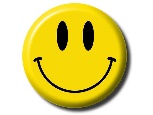 Prima! Gut!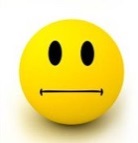 Es geht.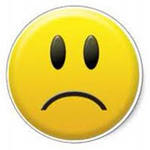 So-so-la-la.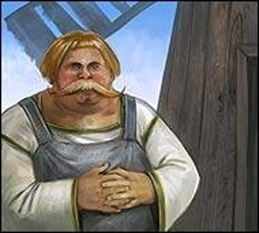 der Müller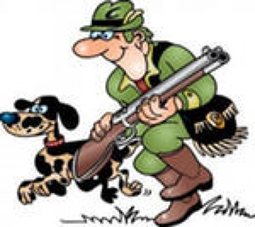 der Jäger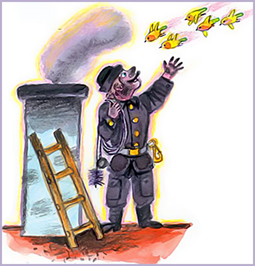 der Schornsteinfeger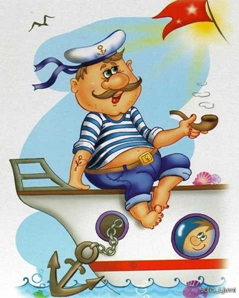 der Matrose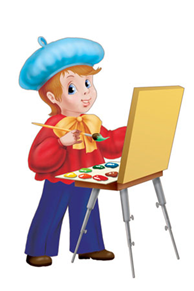 der Maler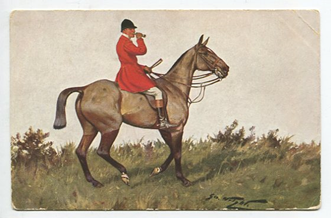 der Reitergrünblaurotrotrotrotrotrotwеißschwarzbuntdie Oma                         Frankfurtder Opa                          Stuttgartder Onkel                       Berlindie Tante                        Berlin                                     Rudi Cousin                        Christoph                                     Thomas                        Christine Cousine                        Sabine                                      Hanna             liebшляпаgutдорогой, любимыйder HutдобрыйgroßстройныйschlankнежныйkrankмаленькийzartбольнойkleinбольшойDas ist die Mutter,lieb und gut Das ist der Vatermit seinem Hut.Das ist die Schwester,groß und schlank.Das ist der Bruder,er ist krank.Das ist das Baby,zart und klein.Das soll die Familie von meinem Freund sein.Das soll die Familie von meinem Freund sein.